Консультация для родителей «Детям о космосе»«Человек является, прежде всего, сыном своей страны, гражданином своего отечества, горячо принимающим к сердцу его интересы.»В. Г. БелинскийДошкольный возраст – это важнейший период становления личности, когда закладываются предпосылки гражданских качеств, развиваются представления о человеке, его возможностях, обществе, культуре, окружающем мире. Очень важно привить детям чувство любви и привязанности к природным и культурным ценностям родной страны, так как именно на этой основе воспитывается патриотизм, формируется активная жизненная позиции.При воспитании патриотических чувств важно поддерживать в детях интерес к событиям и явлениям общественной жизни, беседовать с ними о том, что им близко и интересно.К сожалению, не все дети с удовольствием слушают исторические факты из жизни страны, не понимают значимости патриотических чувств. Поэтому мы, взрослые, должны помочь детям раскрыть в них патриотические чувства.История Россия богата героическим прошлым, которым можно и нужно гордиться всем поколениям россиян. Дети должны знать историю российского праздника – День Космонавтики; дату первого полёта в космос; о первом космонавте Юрии Алексеевиче Гагарине; о героических покорителях космических просторов.Тема космоса всегда актуальна.Во второй половине 20 в. Человечество ступило на порог Вселенной – вышло в космическое пространство. Дорогу в космос открыла наша Родина. Первый искусственный спутник земли, открывший космическую эру, запущен бывшим Советским союзом, первый космонавт мира – гражданин бывшего СССР.Сегодня имя Гагарина Юрия Алексеевича знает вся планета. Он навсегда вошел в историю человечества как символ героизма и отваги.Интерес к космосу пробуждается у человека весьма рано, буквально с первых шагов. Загадки Вселенной будоражат воображение всегда, с раннего детства до старости. Солнце, Луна, звёзды – это одновременно так близко, и в то же время так далеко. Вспомните своё детство, как интересно было смотреть в ночное небо.Важная задача для родителей – развивать у детей интерес к познанию.Если дети узнают больше о своей стране, ее мировых достижениях через собственную исследовательскую деятельность, то это приведет к тому, что у дошкольника будет развиваться чувство гордости, уважении, любви к Родине, а также появится стремление быть полезным стране и народу.Как на сегодняшний день поддержать интерес ребёнка к неизведанному?Родителям рекомендуем:Просматривать и обсуждать информацию из фильмов и телевизионных программ: о космонавтах, луноходах, космических путешествиях, звёздных войнах;Привлекать детей к творческой художественной деятельности на темы («летательные аппараты», «звёзды и планеты», «космическое пространство» и др.) с использованием разнообразного неоформленного материала;Понаблюдать за разными фазами луны (новолуние, узкий серп (месяц), половина луны, полнолуние);Придумывать вместе с ребенком истории на космическую тематику («Моя звездная история»; Мы летим в космос…» и т.д.)Знакомить детей с достопримечательностями своего города и края; посещать с ними музеи, выставки, памятники.Использовать картины А. Леонова «Переход», «Орбитальная станция», «Луноход»; иллюстрации «Земля из космоса», «Звёздное небо», портреты космонавтов, «Ощущение невесомости», глобус, аудиозаписи для обогащения и расширения представлений и знаний  о космосе.Учить и читать стихи «Когда он на землю вернулся» В. Костров, «Марш юных космонавтов» С. Михалков, «Луноход», Н. Гончаров, «Я верю друзья… » В. Войнович, «Знаете, каким он парнем был» (отрывок) Н. Добронравов.Советуем поиграть:Игра «Почему бывают день и ночь»Ход игры: расскажите, что Земля имеет форму шара. Она вращается вокруг своей оси — совсем как юла. Предложите ребенку завести юлу. Скажите: «Земля похожа на огромную юлу. У нее тоже есть ось. Посмотри, она как будто проткнула земной шар от „макушки" до „макушки". На самом деле, Землю, конечно, никто не протыкал: ее ось воображаемая. Земля вращается вокруг своей оси и освещается солнечными лучами то с одной, то с другой стороны. На освещенной половине земного шара день, на неосвещенной — ночь».Предложите ребенку прислушаться к словам: день и ночь. Объясните, что это слова, противоположные по смыслу. Скажите, что таких слов много, и предложите потренироваться в их подборе: восход — ... (заход), север — ... (юг), свет — ... (тьма), холод — ... (жара).Попросите ребенка найти слова, противоположные по смыслу: «После темной ночи наступает светлый день. Солнце всходит на востоке, а заходит — на западе». Темная — светлый, ночь — день, всходит — заходит, восток — запад.Предложите ребенку из ряда слов выбрать те, которые имеют общую часть: ночник, полночь, чернота, ночевка; свет, светлячок, солнце, светлеть.Предложите изменять слова по образцу: восход — восходит, холод — ... (холодит); север — ... (северный), ночь — ... (ночной), пасмурно — ... (пасмурный).Спросите, каким может быть: утро... (раннее, солнечное, весеннее, радостное, пасмурное...); день, вечер, ночь?Игра «Звезды»Ход игры: скажите ребенку, что Солнце кажется намного больше, чем звезды, потому что находится не очень далеко от Земли. Спросите у ребенка, знает ли он, что луч света летит до нас всего восемь минут. А лучи от самых близких звезд летят к нам целых четыре года! Вот как далеко находятся от нас звезды!Предложите ребенку подобрать синонимы (слова, близкие по значению) к словам: огромный ... (грандиозный, громадный), быстрый ... (торопливый, скорый, стремительный). Попросите его придумать словосочетания с каждым из этих слов. Попросите подобрать антонимы к словам: быстрый — ... (медленный), огромный — ... (крохотный).Игра «Почему в космос летают на ракете»Ход игры: расскажите: «Существует земное притяжение. Земля притягивает все к себе. Как бы высоко ни бросили камень, он обязательно упадет на Землю. Как бы высоко человек ни подпрыгнул, он все равно опустится обратно. Чтобы преодолеть земное притяжение, надо очень быстро лететь: 8 километров в одну секунду! Самолет не может лететь так быстро! А ракета может». Предложите ребенку расположить слова по порядку (по мере возрастания — убывания): огромный, большой, громадный, большущий; очень маленький, маленький, малюсенький, крохотный.Игра «Зачем лететь в космос?»Ход игры: спросите: «Почему люди так стремятся в космос? Ведь в космосе темно, холодно, на каждом шагу подстерегают опасности...» Расскажите, что воздух мешает отчетливо видеть звезды с Земли. В нем постоянно носятся пылинки, капельки воды, частички дыма. А когда собираются тучи, то звезды не видны. Астрономы мечтают построить обсерватории в космосе: воздуха там нет, облаков тоже, можно наблюдать звезды без всяких помех! Каждый экипаж, отправляющийся в космос, получает задание от астрономов.Попросите ребенка определить, какие из этих слов употреблены в прямом, а какие — в переносном значении: темная ночь, темные мысли, темное небо, темные дела, темные волосы, темный цвет.Рекомендуется посетить с ребенком:Московский планетарийАдрес: Россия, 123242, г. Москва, 
ул.Садовая-Кудринская, д. 5, стр. 1 

Tел: + 7 (495) 221 76 90 
Fax:  8 (495) 221 76 92 

E-mail: info(at)planetarium-moscow.ru Московский музей космонавтикиАдрес: Москва, проспект Мира, 111Телефон: +7 499 750-23-00 (доб. 1016) 
                 +7 499 750-23-00 (доб. 1006) Сайт: kosmo-museum.ru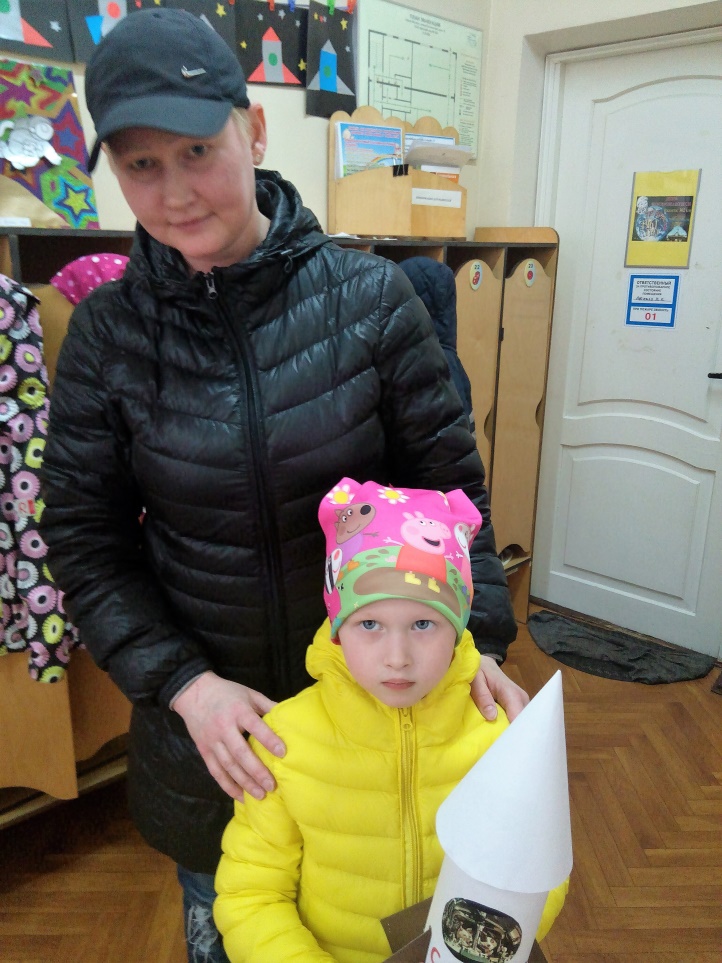 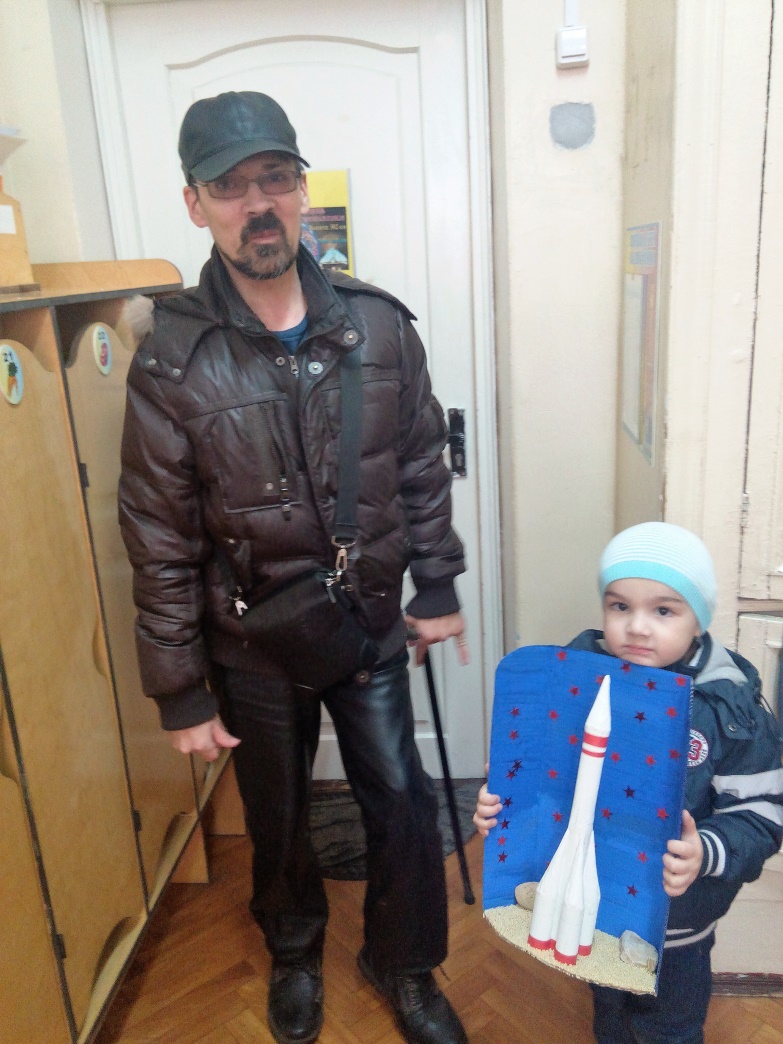 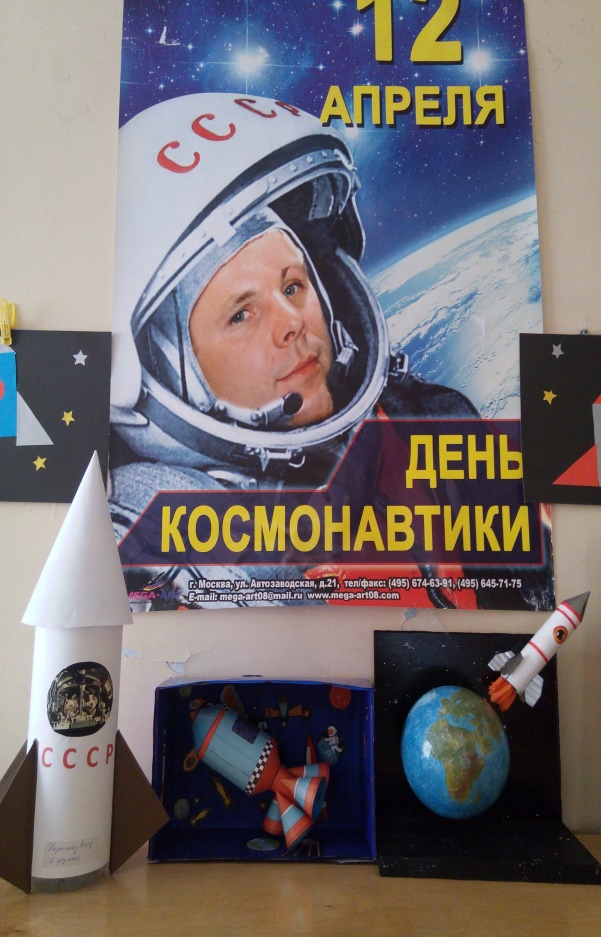 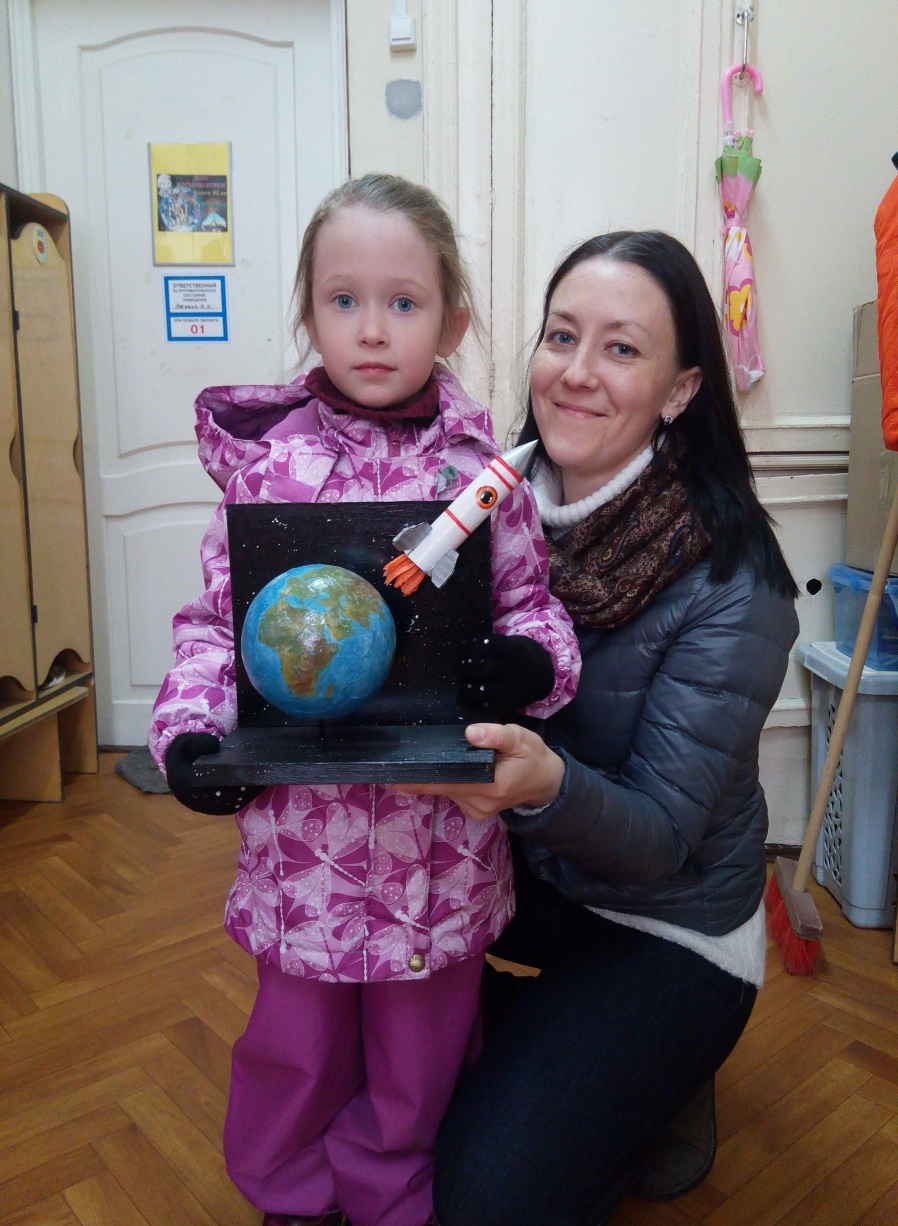 